Name__________________________Period ____NOTE OUTLINE: Chapter 21 Fossils & the Rock RecordObjectives:The Geologic Time Scale I understand how Earth’s history is divided into sections of time called the geologic time scale.  This means I can:Explain how major changes mark the boundaries between the sections.Discuss the general changes in organisms from the appearance of life on Earth to present day.FossilsI can describe the characteristics of Index Fossils and explain how Index Fossils are used.Discuss how fossils can be used to interpret Earth’s past physical and environmental history.Dating of Rocks I can apply the principles for determining relative age to interpret rock sequences. This means I can:Determine the oldest and youngest layers using the Law of Superposition.Determine the relative age of layers and intrusions.Match rock layers in different areas using Correlation.I can apply the principles for determining absolute age using radioactive decay rates and half-lifes.I can discuss the differences in the radioactive decay of different elements. This means…I can describe when to use Carbon-14 vs Uranium-238.I can describe limitations of Carbon-14 and Uranium-238 when dating objects. TWO Types of Dating of RocksAbsolute Dating determines the _______________________________ age in ______________Relative Dating simply classifies rocks or fossils as ____________or  __________ABSOLUTE - Age Dating of RocksReview:  Absolute Dating determines the ________________________________ age in _________Radioactive decay of elements is used to determine the absolute age of rocksRadioactive elements ______________ into a _________elementExample: _____________ changes into __________________Half-LifeThe half-life of an element is the _______________________________ of the atoms in the element to decay into a new element.By measuring the percent of parent isotope left, absolute age can be determined.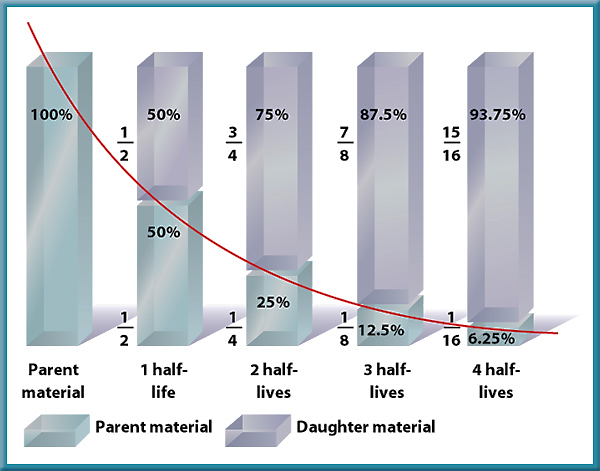 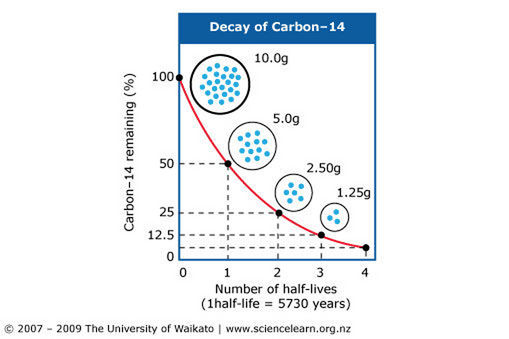 Your Turn:  Half-Life Determination from Graph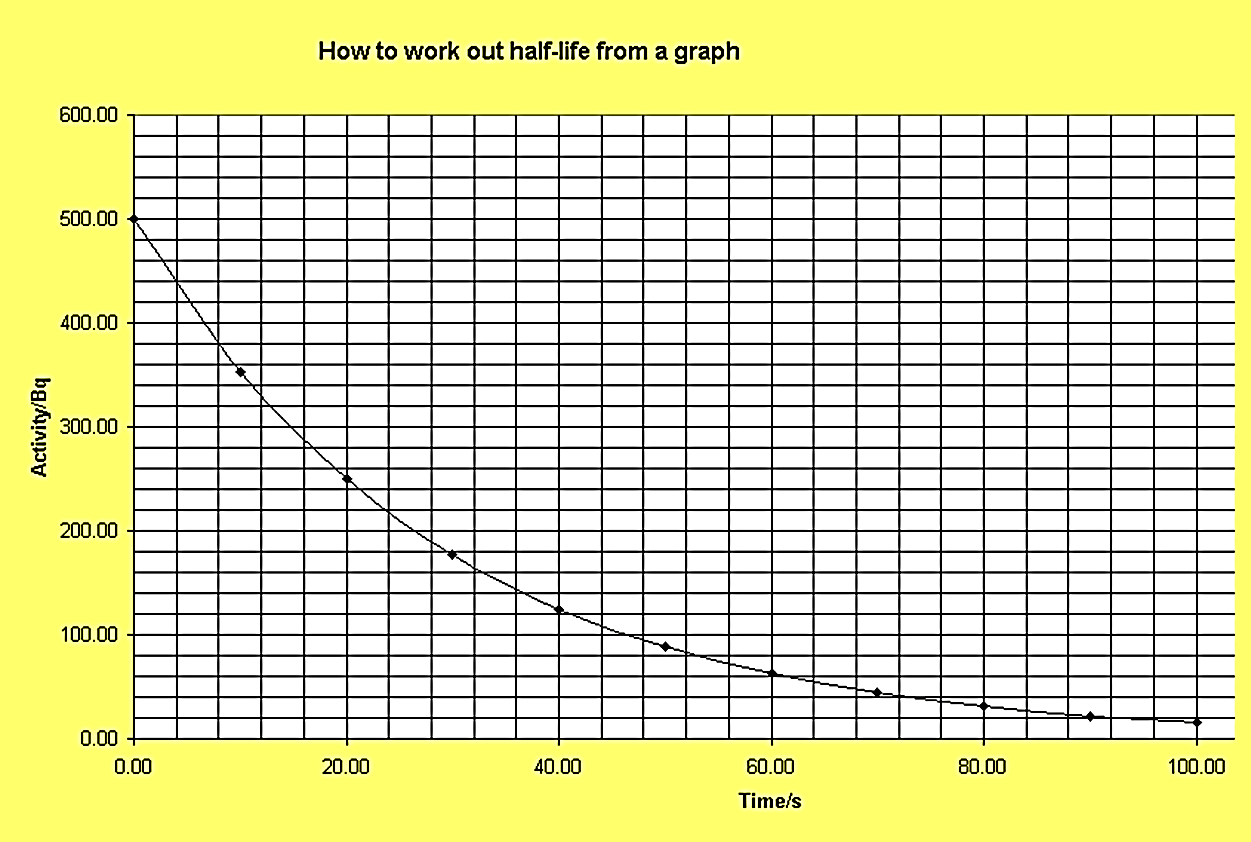 What is the half-life in this graph?Review of Computer Simulations: What Radioactive Elements can be used for Dating?Carbon DatingC-14 is used to date ________________________ remainsDuring life, animal __________________________ and __________________ in foodsAfter death, ___________________________ is taken in.Age of a fossil is calculated by how much C-14 is left.Older fossils have:Less C-14 More Nitrogen (What C-14 turns into)Can only be used on fossils __________________________________________ years oldOther Radioactive ElementsOther elements used to date rocks include:Uranium-238 (U-238) Half-life = ________________ YearsUsed on _____________________________ years oldUranium changes to ___________Uranium-235 (U-235) Half-life = 0.7 Billion YearsPotassium-40 (K-40)   Half-life = 1.25 Billion YearsRELATIVE - Age Dating of RocksWays to Determine Relative AgeLaw of Superposition can be used in rock that is ________________ (moved around by tectonic forces)Older rocks on ______________.Younger rocks on ____. Uniformitarianism: Theory that states the ______________happening on Earth _________ have been occurring since Earth ____________________2 types of processes:_____________everyday processes take thousands of years to change the land______________________________________________________________________ events change the land instantly: ______________________________________________Exceptions to Law of SuperpositionEarthquakes, faults, volcanism, flooding, weathering & erosion: _______________the rock layersMake it _________________ to use the Law of Superposition Intrusion: _____________that flows _____________ of existing rocks and cools into igneous rockIntrusions are always ____________________than the layers they pass throughDistinctive Sediment LayersCorrelation is matching rock layers from one location to another by matching_____________ ______________________________________________. Examples:Sandstone containing oil, ammonite fossils Grand Canyon (Arizona), Zion (Utah), Bryce (Utah)_________________ events such as ___________ impact or massive ____________________ form DISTINCTIVE layers used to determine relative age.  Examples:Mount St. Helen’s 1980 – _______over several states makes a layer known to have been made in____________________________ impact at the  boundary of the  ______________and _______________  time periods left a layer of space material.Layer is age of the __________________ extinctionSection 21.1 Geologic Time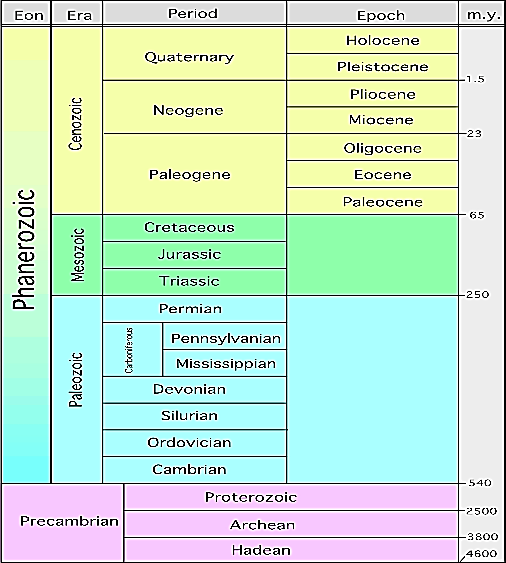 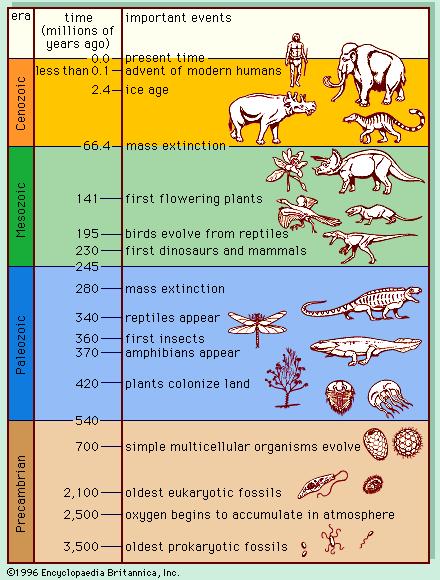 Measuring Time:According to current theories, the Earth has existed for _______________ yearsWhat Units of Time are Used to Measure Earth’s History??The 4 Main Units:Eon: ______________ amount of timeEraPeriodEpoch:  ______________ amount of timeHow Are They Listed?Recent at ___________Oldest listed at ____________________Precambrian TimeBegan with the ___________________of the Earth (______________ years ago) At first, there was  ___________________________________The first organisms appeared in the ____________________ ,   _____ billion years agoThey were single-celled _______________Cambrian Explosion – Beginning of Paleozoic EraThe _________________________________ marks the boundary between Precambrian Time & Paleozoic Era._________________________________________ life forms appeared Organisms had ________________ parts (shells, exoskeletons) which left many more fossils Beginning of Mesozoic Era	Many _________________became _________ at the boundary between Paleozoic & Mesozoic Eras._________________________ appearMesozoic Era is known as the “Age of _____________”End of Mesozoic EraAll __________________ and many animals & plants went _______________Theory:Scientists think an ______________ hit EarthDust clouds blocked the _______________, causing ________________to die, then herbivores, then carnivores.Cenozoic EraCurrent era – the one we are living inAKA: Age of ___________.      __________________ appear.We know the ______________ about this Era because the fossils are in the _______ layers and are easier to findWhy Do We Switch Eras? How Are Smaller Periods & Epochs Divided?Smaller divisions of time (Periods & Epochs) are based on changes in life forms AND land formation changes. Examples:North America is covered by _______________________________________________breaks up_____________________________ formGrand Canyon formsRemains of Organisms in Rock Record Fossil = ___________________________________________of a once-living plant or animalFossils help scientists approximate:When life beganTypes of animals and plants Extinction of speciesMost organisms ___________ and don’t become fossilsFossils are more likely to form if:Quick _______________occursProtects the fossil from being eaten by predatorsPrevents it from being ___________________Organism has ______________ body parts (bones, teeth, shells)Index FossilsIndex Fossils = Fossils used to ___________ rock layers or to ____________________ of a rock layer.Characteristics needed to be an Index Fossil:Easily_________________________________________________Lived during a _____________ time Examples: Trilobites, dinosaursTrace FossilsTrace Fossils = INDIRECT evidence of the _____________________ of life. Examples include:Fossilized _____________________________________________Fossilized ______________ (coprolites) – can help scientists learn about eating habits of ancient animalsHalf-Life Problem #1We start with 40 grams of Ra-226Ra-226 has a half-life of 1620 yearsHow much is left after 8100 years?
Half-Life Problem #2A sample of Iodine-131 had an original mass of 16gHow much will remain in 24 days if the half-life is 8 days?Carbon - 14UraniumWhat is it’s half-life?What objects can it date?What are it’s limitations? (When can it NOT be used?)Percentage Uranium -238PercentageLeadAge (billions of years)Beginning AmountAfter one half-lifeAfter two half-livesAfter three half-livesAfter four half-lives# of half-lifes% Ra-226 RemainingTime (Years)Amount (grams) Ra-226 Left012345# of half-lifes# DaysGrams of I-131 remaining01234